Name of Journal: World Journal of Clinical CasesManuscript NO: 45618Manuscript Type: CASE REPORTRare empty sella syndrome found after postoperative hypotension and respiratory failure: A case reportGuo P et al. A case of empty sella syndromePeng Guo, Zheng-Jun Xu, Chang-En Hu, Yue-Ying Zheng, Dan-Feng XuPeng Guo, Zheng-Jun Xu, Chang-En Hu, Dan-Feng Xu, Department of Anesthesiology, Shaoxing Central Hospital, Shaoxing 312000, Zhejiang Province, China Yue-Ying Zheng, Department of Anesthesiology, the First Affiliated Hospital of Zhejiang University, Hangzhou310000, Zhejiang Province, ChinaORCID number: Peng Guo (0000-0003-2449-5629); Zheng-Jun Xu (0000-0002-5500-3271); Chang-En Hu (0000-0003-4548-6641); Yue-Ying Zheng (0000-0001-9610-7133); Dan-Feng Xu (0000-0002-4764-5282).Author contributions: Xu DF and Zheng YY designed the report; Xu ZJ and Hu CE collected the patient‘s clinical data; Guo P wrote the paper.Supported by the Zhejiang Clinical Funding, No. 2016YC-A86.Informed consent statement: The patient gave informed consent. Consent was obtained from the patient for publication of this report and any accompanying images.Conflict-of-interest statement: The authors declare that they have no conflicts of interest.CARE Checklist (2016) statement: The guidelines of the CARE Checklist (2016) have been adopted.Open-Access: This article is an open-access article which was selected by an in-house editor and fully peer-reviewed by external reviewers. It is distributed in accordance with the Creative Commons Attribution Non Commercial (CC BY-NC 4.0) license, which permits others to distribute, remix, adapt, build upon this work non-commercially, and license their derivative works on different terms, provided the original work is properly cited and the use is non-commercial. See: http://creativecommons.org/licenses/by-nc/4.0/Manuscript source: Unsolicited manuscriptCorresponding author: Dan-Feng Xu, MD, Doctor, Department of Anesthesiology, Shaoxing Central Hospital, 1 Huayu Road, Keqiao, Shaoxing 312000, Zhejiang Province, China. xdf@zju.edu.cnTelephone: +86-575-85580896Received: January 9, 2019 Peer-review started: January 10, 2019First decision: January 19, 2019Revised: February 4, 2019 Accepted: February 18, 2019 Article in press: February 18, 2019Published online: March 6, 2019AbstractBACKGROUNDEmpty sella syndrome is a condition in which the pituitary gland shrinks or flattens. Patients with empty sella syndrome often present with headache, hypertension, obesity, visual disturbances, cerebrospinal fluid (CSF) rhinorrhoea, or endocrine dysfunction. Herein, we report a rare case of empty sella syndrome discovered after the patient experienced postoperative hypotension and respiratory failure.CASE SUMMARYA 60-year-old man was admitted for further workup of left shoulder pain. He was assessed by the orthopaedics team and booked for internal fixation of the left clavicle. General anaesthesia with a nerve block was administered. His blood pressure continued to decrease post-operation. Endocrine tests were performed, with the results supporting a diagnosis of hypopituitarism with hypocortisolism and hypothyroidism. Brain magnetic resonance imaging demonstrated that the sella was enlarged and filled with CSF, confirming a diagnosis of empty sella syndrome. The patient was started on endocrine replacement therapy. The patient regained consciousness and spontaneous breath finally.CONCLUSIONThis case highlights the importance of considering pituitary hormone insufficiency in the context of respiratory and hemodynamic failure during the perioperative period.Key words: Empty sella; Hypotension; Respiratory failure; Case report© The Author(s) 2019. Published by Baishideng Publishing Group Inc. All rights reserved.Core tip: A 60-year-old man was admitted for internal fixation of the left clavicle. General anaesthesia with a nerve block was administered. His blood pressure continued to decrease post-operation. Endocrine tests were performed, with the results supporting a diagnosis of hypopituitarism. Brain magnetic resonance imaging demonstrated that the sella was enlarged and filled with cerebrospinal fluid, confirming a diagnosis of empty sella syndrome. The patient was started on endocrine replacement therapy. The patient regained consciousness and spontaneous breath finally. This case highlights the importance of considering pituitary hormone insufficiency in the context of respiratory and hemodynamic failure during the perioperative period.Citation: Guo P, Xu ZJ, Hu CE, Zheng YY, Xu DF. Rare empty sella syndrome found after postoperative hypotension and respiratory failure: A case report. World J Clin Cases 2019; 7(5): 663-667  URL: https://www.wjgnet.com/2307-8960/full/v7/i5/663.htm  DOI: https://dx.doi.org/10.12998/wjcc.v7.i5.663INTRODUCTIONThe pituitary gland is a pea-sized gland located within the sella turcica[1,2]. Empty sella syndrome is a condition in which the pituitary gland shrinks or flattens, and thus the pituitary cannot be visualised by magnetic resonance imaging (MRI). In this condition, the sella turcica also becomes partially or completely filled with cerebrospinal fluid (CSF). Primary empty sella syndrome occurs when there is a defect in the diaphragma sellae accompanied by an increase in CSF pressure[3]. Secondary empty sella syndrome occurs when the pituitary gland has been damaged or injured; common causes include malignancy, trans-sphenoidal surgery, radiotherapy, and medications[4]. Patients with empty sella syndrome often suffer from headaches, hypertension, obesity, visual disturbances, CSF rhinorrhoea, or endocrine dysfunction. Postoperatively, our patient presented with hypotension and respiratory failure, and was subsequently diagnosed with empty sella syndrome.CASE PRESENTATIONChief complaintsLeft shoulder pain and activity restriction for 3 h.History of present illnessA 60-year-old man was admitted for further workup of left shoulder pain. X-ray demonstrated a left distal clavicle and shoulder blade fracture. He was assessed by the orthopaedics team and booked for internal fixation of the left clavicle. General anaesthesia with a nerve block was administered. Pre-operative vitals included a blood pressure (BP) of 120/63 mmHg, heart rate (HR) of 65 bpm, and SpO2 of 95% in room air. After induction, BP and HR decreased to 90/52 mmHg and 50 bpm, respectively. A 6 mg dose of ephedrine was given intravenously. A total of 24 mg ephedrine was given over the whole operation. No further muscle relaxants were required. The surgery was uneventful and lasted for 1 h. Total blood loss was 100 mL and a total of 1000 mL of crystalloid was given. After surgery, he was transferred to the post-anaesthesia care unit to continue machine ventilation. The patient began spontaneously breathing at 40 min postoperatively, at which point the laryngeal mask was removed and an oxygen mask provided. However, SpO2 remained below 92% without the use of the oxygen mask. The patient was subsequently admitted to the orthopaedics ward. Vitals at that time were BP 115/76 mmHg, HR 72 bpm, SPO2 99%, and temperature (T) 37.2℃. Unfortunately, his BP continued to decrease over the next 6 hours, to 80/50 mmHg. The next morning, the patient appeared confused and was not cognisant to person, place, or time. Arterial blood gas indicated respiratory acidosis without any evidence of electrolyte imbalance. Due to increasing respiratory distress, emergent intubation was performed and the patient was transferred to the intensive care unit for machine-assisted ventilation and vasopressor medications. Over the next 2 d, there was minimal improvement in the patient’s condition despite ongoing treatment. Careful review of the patient’s history, as provided by his family, revealed that over the last year, he began demonstrating signs of progressive indifference, lack of communication, and lethargy. Further physical examination revealed a diffuse loss of body hair and dry skin. This new information, combined with the current episode of hypotension and respiratory distress, strongly suggested a possible aetiology of hormonal dysfunction. As such, endocrine tests were performed, with the results supporting a diagnosis of hypopituitarism with hypocortisolism and hypothyroidism. Then, he underwent brain MRI. History of past illnessHe denied any other medical conditions.Personal and family historyHe worked as a manual labourer. He neither smokes nor drinks. Physical examination upon admissionThe left shoulder joint is tender, the snoring pain is positive, and the activity is limited.Laboratory examinationsHaemoglobin concentration was 108 g/dL. The results of endocrine tests are listed in Table 1.Imaging examinationsX-ray of the shoulder demonstrated a left distal clavicle. Brain computed tomography revealed a low density shadow in the saddle region of the brain. Brain MRI (Figure 1) demonstrated that the sella was enlarged and filled with CSF.FINAL DIAGNOSISEmpty sella syndrome.TREATMENTThe patient was started on replacement therapy with once-daily intravenous hydrocortisone 100 mg. After 3 d, levothyroxine was added. OUTCOME AND FOLLOW-UPThe patient’s consciousness and breathing improved progressively and the endotracheal catheter was removed after 5 d of treatment. He continued oral medication after he was discharged and was followed regularly to the department of endocrinology.DISCUSSIONThe pituitary gland is composed of an anterior and posterior lobe. The anterior lobe secretes hormones that regulate target glands, including the gonads, thyroid, and adrenal cortex. These hormones serve to regulate growth, sex organ function, pregnancy and nursing, metabolism, and BP. When all or most of the pituitary gland is destroyed, hypopituitarism occurs and a series of characteristic symptoms will manifest depending on the specific hormone deficiency. Common causes of hypopituitarism in adults include pituitary tumours or surgery, cerebral trauma, radiation, or Sheehan syndrome caused by postpartum ischemia. Clinical outcomes vary with the type and degree of hormone deficiency, and with the rapidity of onset, age, and sex. Pituitary crisis occurs if the hypopituitarism is further exacerbated by fatigue, hunger, cold, anaesthetic sedation, trauma, surgery, or infection. The diagnosis and management of the condition are based on history, physical examination and, occasionally, laboratory findings.In a study by Ghatnatti et al[5], hyperprolactinemia was found to be the most common endocrine abnormality. Thwin et al[6] reported a patient who initially developed meningeal irritation with long-term galactorrhoea. Based on elevated serum prolactin and MRI findings, the patient was subsequently diagnosed with empty sella syndrome. Taieb et al[7] described a 47-year-old woman with bilateral galactorrhoea and spaniomenorrhea since the age of 31 years. Investigation revealed an elevated serum prolactin level of 635 mIU/L and an empty sella turcica on MRI. Aijazi et al[8] reported a 41-year man with a history of osteogenesis imperfecta, who presented with vomiting, decreased oral intake, and confusion. In treating his hyponatremia, the treatment team was prompted to look for other pituitary hormone deficiencies. Various hormonal defects were found, and the patient was subsequently diagnosed with primary empty sella syndrome. Yang et al[9] described a 69-year-old woman with hyponatremia, who presented with manic symptoms that resolved after plasma sodium was normalised.Xu et al[10] reported a 41-year-old man with persistent epiphyses and severe osteoporosis. He initially presented with high levels of serum phosphorus and prolactin, and low levels of free triiodothyronine, free thyroxine, and testosterone. Imaging of the brain revealed an empty sella.Dange et al[11] reported a 16-year-old girl with a history of stunted growth and primary amenorrhea, presenting with headache and vomiting. Endocrine testing showed reduced levels of growth hormone, luteinising hormone, and follicular stimulating hormone. MRI of the brain showed an empty sella.The most common cause for postoperative respiratory and hemodynamic failure is the residual effect of anaesthesia[12]. Our patient was administered both general and regional anaesthesia. All anaesthetic types had a short duration of action, except the small dose of sufentanyl given at time of induction. Marked dysfunctions in SpO2, BP, and consciousness emerged in the immediate postoperative period. After careful review of the patient’s history and further physical examination, it was felt that the respiratory distress and impaired consciousness could be secondary to hormonal dysfunction. This hypothesis was supported by further endocrine testing and MRI, with a subsequent diagnosis of empty sella syndrome causing the hypopituitarism with typical hypocortisolism and hypothyroidism. Effective treatment was achieved through hormone replacement therapy. CONCLUSIONWe report a case of empty sella syndrome discovered in the workup of postoperative hypotension and respiratory failure. We believe that the patient’s pituitary crisis was induced by surgery. This case highlights the importance of considering pituitary hormone insufficiency in the context of respiratory and hemodynamic failure during the perioperative period. We recommend that in the preoperative examination, a thyroid function test can be added. If there is any abnormality, the examination can be further improved to exclude related diseases.REFERENCES1 McLachlan MSF, Williams ED, Doyle FH. Applied anatomy of the pituitary gland and fossa: a radiological and histopathological study based on 50 necropsies. Br J Radiol 1968; 41: 782-788 [DOI: 10.1259/0007-1285-41-490-782]2 Bergland RM, Ray BS, Torack RM. Anatomical variations in the pituitary gland and adjacent structures in 225 human autopsy cases. J Neurosurg 1968; 28: 93-99 [PMID: 5638016 DOI: 10.3171/jns.1968.28.2.0093]3 Maira G, Anile C, Mangiola A. Primary empty sella syndrome in a series of 142 patients. J Neurosurg 2005; 103: 831-836 [PMID: 16304986 DOI: 10.3171/jns.2005.103.5.0831]4 Kim JH, Ko JH, Kim HW, Ha HG, Jung CK. Analysis of empty sella secondary to the brain tumors. J Korean Neurosurg Soc 2009; 46: 355-359 [PMID: 19893726 DOI: 10.3340/jkns.2009.46.4.355]5 Ghatnatti V, Sarma D, Saikia U. Empty sella syndrome - beyond being an incidental finding. Indian J Endocrinol Metab 2012; 16: S321-S323 [PMID: 23565413 DOI: 10.4103/2230-8210.104075]6 Thwin M, Brophy BP. Hyperprolactinaemia and the empty sella. J Clin Neurosci 2012; 19: 605-606 [PMID: 22245276 DOI: 10.1016/j.jocn.2011.06.025]7 Taieb A, Maha KN, El Abed YH, Beizig AM, Chadli MC, Ach K. Macroprolactinemia and Empty Sella Syndrome. Pan Afr Med J 2017; 27: 278 [PMID: 29187947 DOI: 10.11604/pamj.2017.27.278.11361]8 Aijazi I, Abdullah Al Shama FM, Adam Mukhtar SH. Primary Empty Sella Syndrome Presenting With Severe Hyponatremia And Minimal Salt Wasting. J Ayub Med Coll Abbottabad 2016; 28: 605-608 [PMID: 28712246]9 Yang CH, Lin YC, Chou PH, Chen HC, Chan CH. A Case Report of Late Onset Mania Caused by Hyponatremia in a Patient With Empty Sella Syndrome. Medicine (Baltimore) 2016; 95: e2629 [PMID: 26871784 DOI: 10.1097/MD.0000000000002629]10 Xu P, He H, Chen Y, Wang C, Zhu Y, Ye X. Osteoporotic fractures and persistent non-fusion of the hand epiphyses caused by empty sella syndrome in an adult: a case report. J Int Med Res 2013; 41: 1768-1772 [PMID: 24029021 DOI: 10.1177/0300060513490609]11 Dange N, Redhu R, Kawale J, Mahore A. Primary amenorrhea due to empty sella: an underestimated entity. Turk Neurosurg 2012; 22: 499-501 [PMID: 22843475 DOI: 10.5137/1019-5149.JTN.3901-10.0]12 Frost EA. Differential diagnosis of delayed awakening from general anesthesia: a review. Middle East J Anaesthesiol 2014; 22: 537-548 [PMID: 25668997]P-Reviewer: Caceres-Loriga FM, Omboni S S-Editor: Ji FF L-Editor: Wang TQ E-Editor: Bian YNSpecialty type: Medicine, research and experimentalCountry of origin: ChinaPeer-review report classificationGrade A (Excellent): 0Grade B (Very good): 0Grade C (Good): C, CGrade D (Fair): 0 Grade E (Poor): 0Table 1 Laboratory investigationsThe results supporting a diagnosis of hypopituitarism with hypocortisolism and hypothyroidism. TSH: Thyroid stimulating hormone; FT3: Free triiodothyronine 3; FT4: Free triiodothyronine 4; ACTH: Adrenocorticotropic hormone.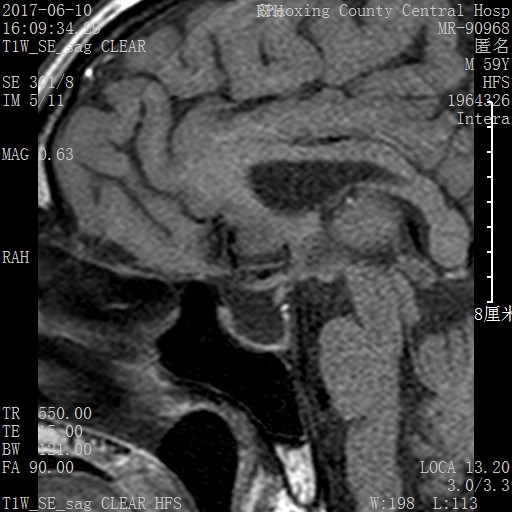 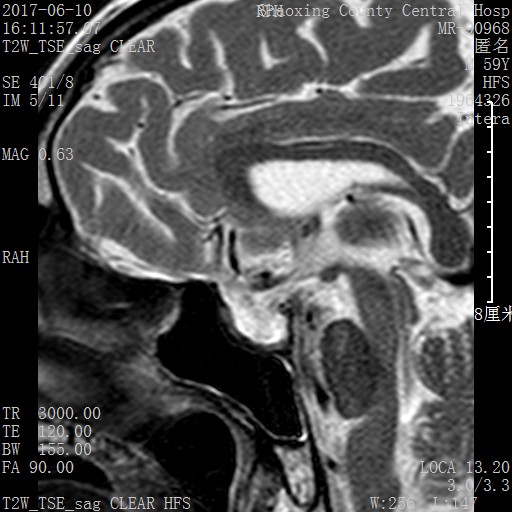 A                              BFigure 1 Saggital view of T1 and T2 weighted magnetic resonance images. A: Saggital view of T1 weighted magnetic resonance (MR) image; B: Saggital view of T2 weighted MR image. Arrow showing empty sella turcica filled with cerebrospinal fluid.AnalyteMeasured valueNormal valueNa+132 mmol/L 137-148 mmol/LCa2+2.17 mmol/L2-2.52 mmol/LTSH2.4 μIU/mL0.27-4.2 μIU/mLFT40.24 ng/dL 0.93-1.7 ng/dLFT30.93 pg/dL 2.0-4.4 pg/dLCortisol (8:00 am)13.73 μg/L 52.7-224.5 μg/LACTH 9:0010.5 ng/L7.5-63.3 pg/LACTH 16:003.43 ng/L<46 ng/LACTH 24:00<1 ng/L<46 ng/LTestosterone0.03 ng/mL 2.8-8.0 ng/mLGrowth hormone0.10<3.0